Doküman No:TB-M-FRM 21Revizyon Tarihi:Revizyon Numarası:00Sayfa Sayısı: 1/1Uygulama Tarihi: 01.01.2023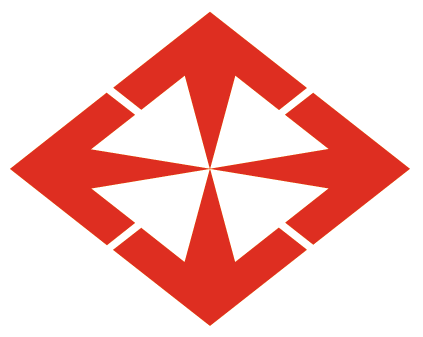 BAŞKENT ÜNİVERSİTESİTEKNİK BİLİMLER MESLEK YÜKSEKOKULUBAŞKENT ÜNİVERSİTESİTEKNİK BİLİMLER MESLEK YÜKSEKOKULUBAŞKENT ÜNİVERSİTESİTEKNİK BİLİMLER MESLEK YÜKSEKOKULUBAŞKENT ÜNİVERSİTESİTEKNİK BİLİMLER MESLEK YÜKSEKOKULUMADDİ HATA DİLEKÇESİMADDİ HATA DİLEKÇESİMADDİ HATA DİLEKÇESİMADDİ HATA DİLEKÇESİDİLEKÇE SAHİBİ ÖĞRENCİNİN (Tüm alanların doldurulması zorunludur)DİLEKÇE SAHİBİ ÖĞRENCİNİN (Tüm alanların doldurulması zorunludur)DİLEKÇE SAHİBİ ÖĞRENCİNİN (Tüm alanların doldurulması zorunludur)DİLEKÇE SAHİBİ ÖĞRENCİNİN (Tüm alanların doldurulması zorunludur)Adı / SoyadıAdı / SoyadıÖğrenci NumarasıÖğrenci NumarasıCep TelefonuCep TelefonuEposta AdresiEposta AdresiProgramProgramŞubeŞubeDersi Veren Öğretim ElemanıDersi Veren Öğretim ElemanıDİLEKÇE METNİ (Tüm alanların doldurulması zorunludur)DİLEKÇE METNİ (Tüm alanların doldurulması zorunludur)DİLEKÇE METNİ (Tüm alanların doldurulması zorunludur)DİLEKÇE METNİ (Tüm alanların doldurulması zorunludur)İtiraz ettiği sınavın kodu ve adıİtiraz ettiği sınavın kodu ve adıİtiraz ettiği sınavın tarihiİtiraz ettiği sınavın tarihiİtiraz konusu:                                                                                                          Öğrenci İmza:İtiraz konusu:                                                                                                          Öğrenci İmza:İtiraz konusu:                                                                                                          Öğrenci İmza:İtiraz konusu:                                                                                                          Öğrenci İmza:DEĞERLENDİRME SONUCU (Komisyon tarafından doldurulacaktır)DEĞERLENDİRME SONUCU (Komisyon tarafından doldurulacaktır)DEĞERLENDİRME SONUCU (Komisyon tarafından doldurulacaktır)DEĞERLENDİRME SONUCU (Komisyon tarafından doldurulacaktır)Yukarıda bilgileri belirtilen öğrencinin yaptığı itiraz üzerine, sınav kağıdı ve cevap kağıdı komisyonumuzca yeniden incelenmiş / değerlendirilmiş ve itiraz konusu notunun:Yukarıda bilgileri belirtilen öğrencinin yaptığı itiraz üzerine, sınav kağıdı ve cevap kağıdı komisyonumuzca yeniden incelenmiş / değerlendirilmiş ve itiraz konusu notunun:Yukarıda bilgileri belirtilen öğrencinin yaptığı itiraz üzerine, sınav kağıdı ve cevap kağıdı komisyonumuzca yeniden incelenmiş / değerlendirilmiş ve itiraz konusu notunun:Yukarıda bilgileri belirtilen öğrencinin yaptığı itiraz üzerine, sınav kağıdı ve cevap kağıdı komisyonumuzca yeniden incelenmiş / değerlendirilmiş ve itiraz konusu notunun:  Önceki Puanı:                    Puanı değişmemiştir.                        Puanında değişiklik olmuştur.          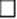 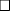  Önceki Harf notu:              Düzeltilmiş Puan/Harf Notu:           Harf Notu Değişmemiştir:                         Önceki Puanı:                    Puanı değişmemiştir.                        Puanında değişiklik olmuştur.           Önceki Harf notu:              Düzeltilmiş Puan/Harf Notu:           Harf Notu Değişmemiştir:                         Önceki Puanı:                    Puanı değişmemiştir.                        Puanında değişiklik olmuştur.           Önceki Harf notu:              Düzeltilmiş Puan/Harf Notu:           Harf Notu Değişmemiştir:                         Önceki Puanı:                    Puanı değişmemiştir.                        Puanında değişiklik olmuştur.           Önceki Harf notu:              Düzeltilmiş Puan/Harf Notu:           Harf Notu Değişmemiştir:                       Öğretim ElemanıÖğretim ElemanıÖğretim ElemanıÖğretim Elemanı                                                                                       İnceleme / Değerlendirme tarihi:                                                                                        İnceleme / Değerlendirme tarihi:                                                                                        İnceleme / Değerlendirme tarihi:                                                                                        İnceleme / Değerlendirme tarihi: 